Министерство здравоохранения Республики БеларусьУЗ «Могилевский областной центр гигиены, эпидемиологии и общественного здоровья»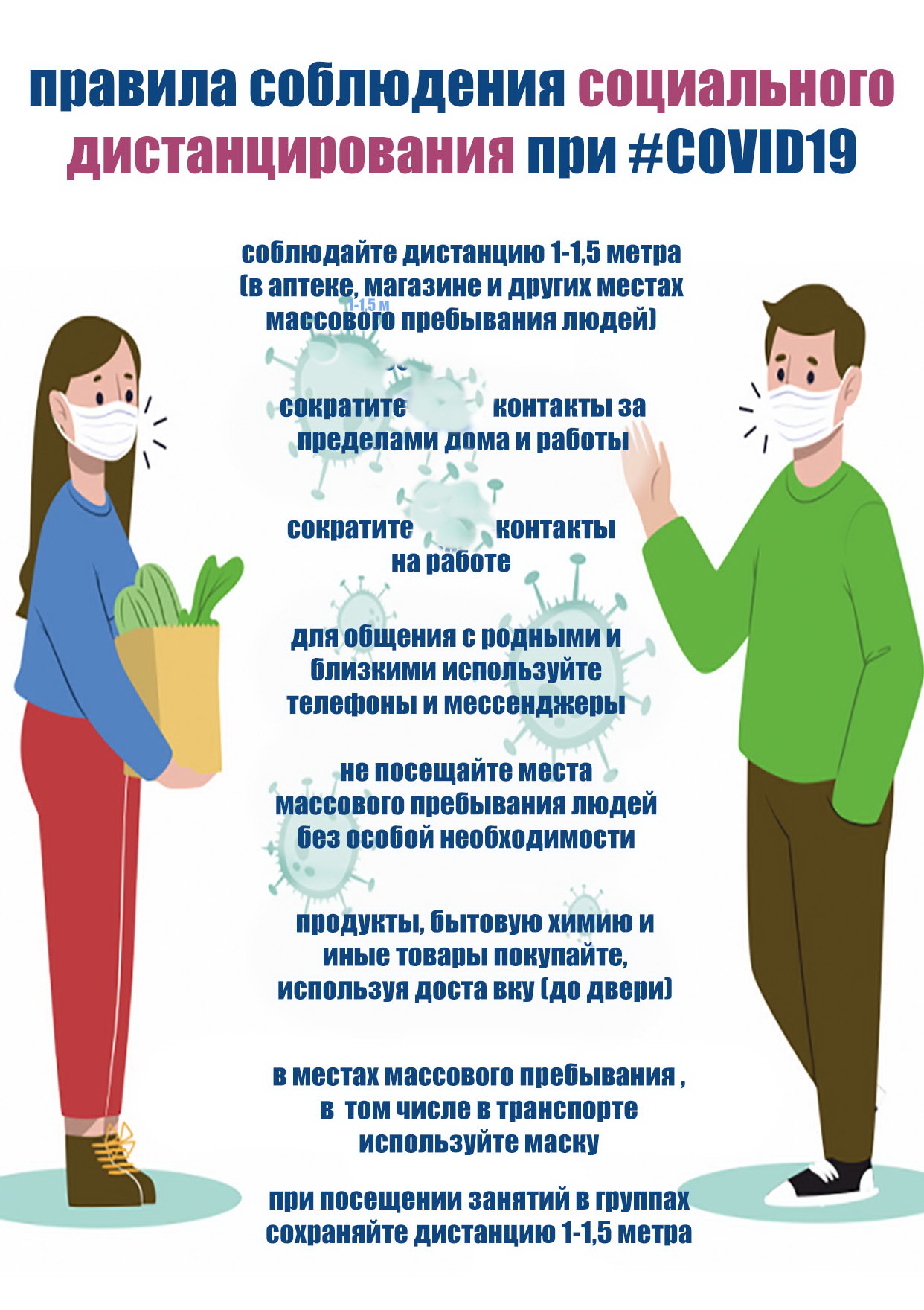 Тираж 200 экз.                                                                                                                            2020г.